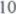 Приложение 6 Утверждено приказом                                                                                                   от 19.12.2022 № 1                                Положение о порядке уведомления работодателя                                   о случаях склонения работника к совершению                 коррупционных правонарушений или о ставшей известной работнику                              информации о случаях совершения коррупционных правонарушений МУНИЦИПАЛЬНОГО КАЗЕННОГО УЧРЕЖДЕНИЯ «УПРАВЛЕНИЕ ХОЗЯЙСТВЕННОГО И ИНФОРМАЦИОННОГО ОБЕСПЕЧЕНИЯ АДМИНИСТРАЦИИ МУНИЦИПАЛЬНОГО ОБРАЗОВАНИЯ ГОРНЫЙ СЕЛЬСОВЕТ ОРЕНБУРГСКОГО РАЙОНА ОРЕНБУРГСКОЙ ОБЛАСТИ»        Положение о порядке уведомления работодателя о случаях склонения работника к совершению коррупционных правонарушений или о ставшей известной работнику информации о случаях совершения коррупционных правонарушений муниципального казенного учреждения ХИО МО Горный сельсовет включает в себя:Уведомление работодателя о фактах обращения в целях склонения работников Учреждения к совершению коррупционных правонарушений (далее — уведомление) осуществляется письменно по форме согласно приложению № 1 путем передачи его уполномоченному работодателем должностному лицу Учреждения (далее — уполномоченное лицо) или направления такого уведомления по почте.Работник Учреждения обязан незамедлительно уведомить работодателя обо всех случаях обращения к нему каких-либо лиц в целях склонения его к совершению коррупционных правонарушений.      В случае нахождения работника Учреждения в командировке, в отпуске, вне места работы, он обязан уведомить работодателя незамедлительно с момента прибытия к месту работы. 3. Уведомление должно содержать следующие сведения:фамилию, имя, отчество, должность, место жительства и телефон лица, направившего уведомление;описание обстоятельств, при которых стало известно о случаях обращения к работнику Учреждения в связи с исполнением им трудовых обязанностей каких-либо лиц в целях склонения его к совершению коррупционных правонарушений (дата, место, время, другие условия). Если уведомление направляется работником Учреждения, указанным в пункте 10 настоящего Положения, указывается фамилия, имя, отчество и должность работника Учреждения, которого склоняют к совершению коррупционных правонарушений;подробные сведения о коррупционных правонарушениях, которые должен был бы совершить работник Учреждения по просьбе обратившихся лиц;все известные сведения о физическом (юридическом) лице, склоняющем к коррупционному правонарушению;способ и обстоятельства склонения к коррупционному правонарушению, а также информацию об отказе (согласии) принять предложение лица о совершении коррупционного правонарушения.Уведомления подлежат обязательной регистрации в специальном журнале, который должен быть прошит и пронумерован, а также заверен оттиском печати Учреждения. Ведение журнала в Учреждении возлагается на уполномоченное лицо.Уполномоченное лицо, принявшее уведомление, помимо его регистрации в журнале, обязано выдать работнику Учреждения, направившему уведомление, под роспись талон уведомление с указанием данных о лице, принявшем уведомление, дате и времени его принятия.Талон-уведомление состоит из двух частей: корешка талона-уведомления и талона уведомления (приложение № З).После заполнения корешок талона-уведомления остается у уполномоченного лица, а талон-уведомление вручается работнику Учреждения, направившему уведомление.В случае если уведомление поступило по почте, талон-уведомление направляется работнику Учреждения, направившему уведомление, по почте заказным письмом.Отказ в регистрации уведомления, а также невыдача талона-уведомления не допускается.Конфиденциальность полученных сведений обеспечивается работодателем или по его поручению уполномоченным структурным подразделением Учреждения.Организация проверки сведений о случаях обращения к работнику Учреждения в связи с исполнением трудовых обязанностей каких-либо лиц в целях склонения его к совершению коррупционных правонарушений или о ставших известными фактах обращения к иным работникам Учреждения каких-либо лиц в целях склонения их к совершению коррупционных правонарушений осуществляется уполномоченным структурным подразделением Учреждения по поручению работодателя путем направления уведомлений в органы прокуратуры Российской Федерации, органы внутренних дел Российской Федерации, органы федеральной службы безопасности, проведения бесед с работником Учреждения, подавшим уведомление, указанным в уведомлении, получения от работника Учреждения пояснения по сведениям, изложенным в уведомлении.Уведомление направляется работодателем в органы прокуратуры Российской Федерации, органы внутренних дел Российской Федерации, органы федеральной службы безопасности не позднее 10 дней с даты его регистрации в журнале. По решению работодателя уведомление может направляться как одновременно во все перечисленные государственные органы, так и в один из них по компетенции.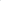 В случае направления уведомления одновременно в несколько федеральных государственных органов (их территориальные органы) в сопроводительном письме перечисляются все адресаты с указанием реквизитов исходящих писем.Проверка сведений о случаях обращения к работнику Учреждения в связи с исполнением трудовых обязанностей каких-либо лиц в целях склонения его к совершению коррупционных правонарушений или о ставших известными фактах обращения к иным работникам Учреждения каких-либо лиц в целях склонения их к совершению коррупционных правонарушений проводится органами прокуратуры Российской Федерации, органами внутренних дел Российской Федерации, органами федеральной службы безопасности в соответствии с законодательством Российской Федерации. Результаты проверки доводятся до работодателя.Работник Учреждения, которому стало известно о факте обращения к иным работникам Учреждения в связи с исполнением трудовых обязанностей каких-либо лиц в целях склонения их к совершению коррупционных правонарушений, вправе уведомлять об этом работодателя в порядке, аналогичном настоящим рекомендациям.Государственная защита работника Учреждения, уведомившего работодателя, органы прокуратуры или другие государственные органы о фактах обращения в целях склонения его к совершению коррупционного правонарушения, о фактах обращения к иным работникам Учреждения в связи с исполнением трудовых обязанностей каких-либо лиц в целях склонения их к совершению коррупционных правонарушений, в связи с его участием в уголовном судопроизводстве в качестве потерпевшего или свидетеля обеспечивается в порядке и на условиях, установленных Федеральным законом «О государственной защите потерпевших, свидетелей и иных участников уголовного судопроизводства».Работодателем принимаются меры по защите работника Учреждения, уведомившего работодателя, органы прокуратуры или другие государственные органы о фактах обращения в целях склонения его к совершению коррупционного правонарушения, о фактах обращения к иным работникам Учреждения в связи с исполнением трудовых обязанностей каких-либо лиц в целях склонения их к совершению коррупционных правонарушений, в части обеспечения работнику Учреждения гарантий, предотвращающих его неправомерное увольнение, перевод на нижестоящую должность, лишение или снижение размера премии, перенос времени отпуска, привлечение к дисциплинарной ответственности в период рассмотрения представленного работником Учреждения уведомления.Приложение № 6/1(Ф.И.О., должность работодателя)(наименование Учреждения)От(Ф.И.О., должность работника,место жительства, телефон)УВЕДОМЛЕНИЕ о факте обращения в целях склонения работника к совершению коррупционных правонарушенийСообщаю, что:1.(описание обстоятельств, при которых стало известно о случаях обращенияк работнику в связи с исполнением им трудовых обязанностейкаких-либо лиц в целях склонения его к совершению коррупционных правонарушений)(дата, место, время, другие условия)2.(подробные сведения о коррупционных правонарушениях, которые должен был бы совершитьработник по просьбе обратившихся лиц)з.(все известные сведения о физическом (юридическом) лице,склоняющем к коррупционному правонарушению)4.(способ и обстоятельства склонения к коррупционному правонарушению(подкуп, угроза, обман и т.д.), а также информация об отказе (согласии) принятьпредложение лица о совершении коррупционного правонарушения)	(дата)	(подпись)	(инициалы и фамилия)Приложение № 6/3ГЛАВА МО ГОРНЫЙ СЕЛЬСОВЕТ                                                 Ю. А. ДРАПКОВ ДИРЕКТОР МУНИЦИПАЛЬНОГО КАЗЕННОГО УЧРЕЖДЕНИЯ «УПРАВЛЕНИЕ ХОЗЯЙСТВЕННОГО И ИНФОРМАЦИОННОГО ОБЕСПЕЧЕНИЯ АДМИНИСТРАЦИИ МУНИЦИПАЛЬНОГО ОБРАЗОВАНИЯ ГОРНЫЙ СЕЛЬСОВЕТ ОРЕНБУРГСКОГО РАЙОНА ОРЕНБУРГСКОЙ ОБЛАСТИ»                                                                                           И. В. ХРЯПЕНКОВА С положением ознакомлены:Гл. бухгалтер С. В. Живова _________Делопроизводитель Н. Ф. Арефьева _________Специалист по хоз.учету Е. П. Мельникова __________Водитель М. Л. Макаров ____________ТАЛОН-КОРЕШОК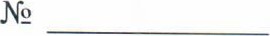 Уведомление принято от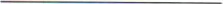 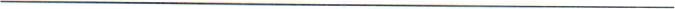 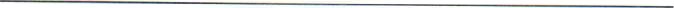 (Ф.И.О. работника)Краткое содержание уведомления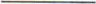 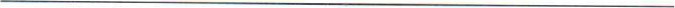 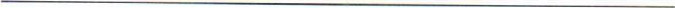 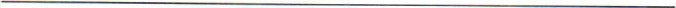 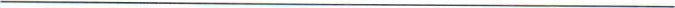 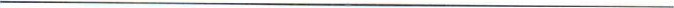 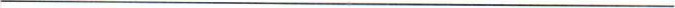 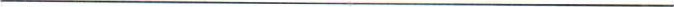 (подпись и должность лица, принявшего уведомление) 20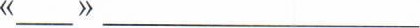 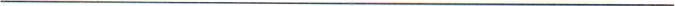 (подпись лица, получившего талонуведомление)20ТАЛОН-УВЕДОМЛЕНИЕ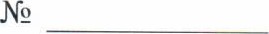 Уведомление принято от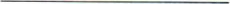 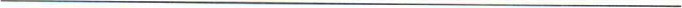 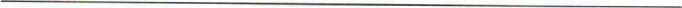 (Ф.И.О. работника)Краткое содержание уведомления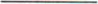 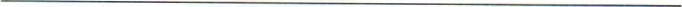 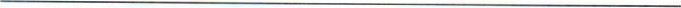 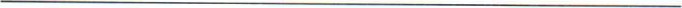 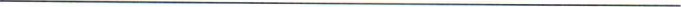 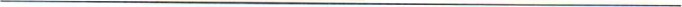 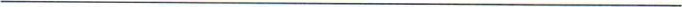 Уведомление принято: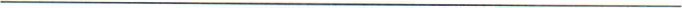 (Ф.И.О., должность лица, принявшего уведомление)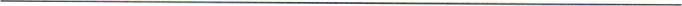 (номер по Журналу) 20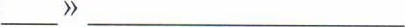 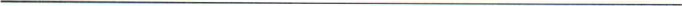 (подпись работника, принявшего уведомле-ние